				PLEASE NOTE: Scholarship Update JANUARY 8, 2024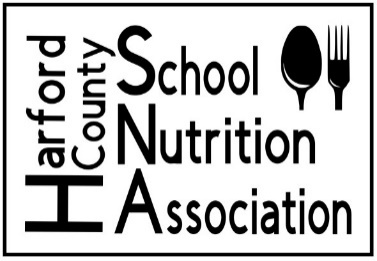 Harford County School Nutrition Association				Scholarship Application Form2 - $500 Scholarships will be granted.Applicants must be pursuing a degree/certificate in the culinary/hospitality field.Name: ____________________________________________________Address: ___________________________________________________Phone Number: _____________________________________________
Email: _____________________________________________________High School: ________________________________________________Requirements:Current GPA: _____________ (Please supply documentation to support)Compose a 250-word essay (no more than 500 words). Check your spelling!Tell us about why you are choosing a path in the culinary/hospitality field.One letter of recommendation. Signed “agreement” by both student and parent/guardian.Email completed application with requirements to the Harford County School Nutrition Association no later than 2pm on Friday May 3rd, 2024. Late applications WILL NOT be accepted. Applications received without requirements will not be accepted. Email completed application packets to harfordcounty.sna@outlook.com	The following criteria will be used to select scholarship winners:A complete application packet is submitted; all required records and signed forms/letters are included with application and a minimum GPA of 2.0.Letter of recommendation.Quality of essay.Judging and scoring is confidential.SCHOOL ACTIVITIESList years involved and level of involvement.Organization:________________________________________________________________________________________________________________________________________________________________________________________________________________________________________________________________________________________________________________________Extracurricular activities:________________________________________________________________________________________________________________________________________________________________________________________________________________________________________________________________________________________________________________________Honors and Awards:________________________________________________________________________________________________________________________________________________________________________________________________________________________________________________________________________________________________________________________Favorite Food you’ve ever eaten in a school cafeteria and why:________________________________________________________________________________________________________________________________________________________________________________________________________________________________________________________________________________________________________________________Positions held in the hospitality field:___________________________________________________________________________________________________________________________________________________________________________________________________________________________________________________________________________________________________________________________________________________________________                              _____________________Applicant’s signature							      Date			            Harford County School Nutrition AssociationApplication AgreementI confirm that the statements made in this application are true and correct to the best of my knowledge. I confirm that I am a graduating senior in Harford County Public Schools.I pledge that I will use my Harford County School Nutrition Association Scholarship funds to pay for my post-secondary education in hospitality/culinary field. My intent is to use these awarded funds to pay for my college tuition, certificate, fees, and or books. _________________________________________________Student’s Name (printed)______________________________________________________________Student’s Signature						Date___________________________________________________Parent/Guardian name (Printed)________________________________________________________________Parent/Guardian Signature                                       		Date